Преимущества получения государственных и муниципальных услуг в электронной форме на gosuslugi.ru:а) упрощение получения государственной и муниципальной услуги и другой полезной информации;б) сокращение времени от подачи заявления до выдачи оформленного документа;в) сокращение количества предоставляемых документов;г) информирование гражданина на каждом этапе работы по его заявлению;д) заявление о предоставлении государственных и муниципальных услуг можно подать практически не выходя из дома или не покидая рабочего места.Зарегистрируйтесь на Едином портале госуслуг (www.gosuslugi.ru) и подтвердите учетную запись в одном из центров обслуживания:- г. Семилуки,  ул. Ленина, д.11 (администрация Семилукского муниципального района): 2-й этаж, каб. № 212, тел. 2-73-69; 1-й этаж, каб. № 115, тел. 2-27-55; 3-й этаж, каб. № 311, тел. 2-24-53;- г. Семилуки,  ул. Ленина, д.11 (администрация городского поселения - город Семилуки), 1-й этаж, каб. № 129, тел. 2-69-11;- п. Стрелица, ул. Центральная, д.1 (администрация Стрелицкого городского поселения), 2-й этаж, тел. 52-2-15;- с. Землянск, пер. Колодезный, д. 4 (администрация Землянского сельского поселения), 1-й этаж, тел. 31-3-30;- г. Семилуки, ул. Дзержинского, д. 9 (Филиал АУ «МФЦ» г. Семилуки), тел. 2-79-50;- г. Семилуки, ул. 9 Января, д.13 (Казенное учреждение Воронежской области «Управление социальной защиты населения Семилукского района»), тел. 2-25-42;- г. Семилуки, ул. 25 лет Октября, д.120 (Государственное учреждение - Управление Пенсионного фонда России по Семилукскому району Воронежской области);- г. Семилуки, ул. Транспортная, д. 12 (Государственное казенное учреждение Воронежской области Центр занятости населения Семилукского района), тел. 2-14-31;- г. Семилуки, ул. Дзержинского, д. 12 (Отделение почтовой связи 396900              ФГУП «Почта России»), тел. 9-42-16.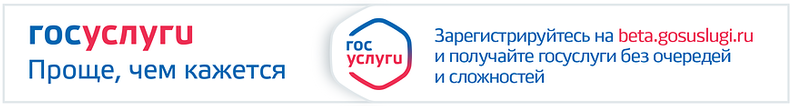 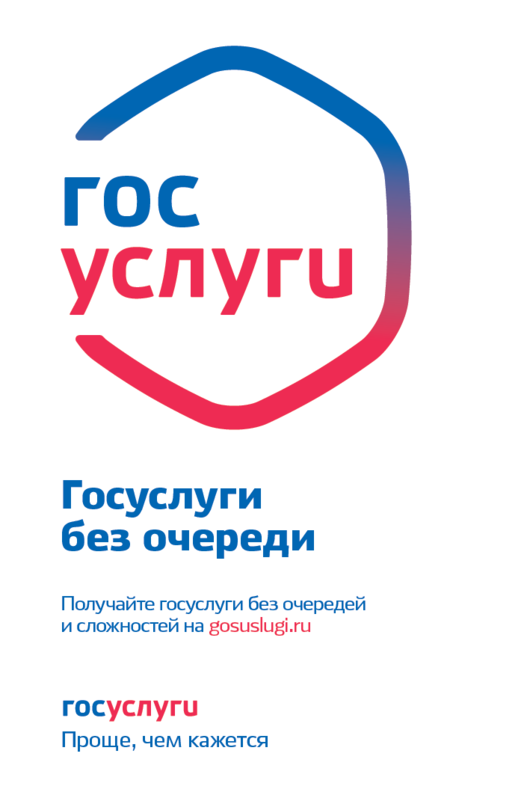 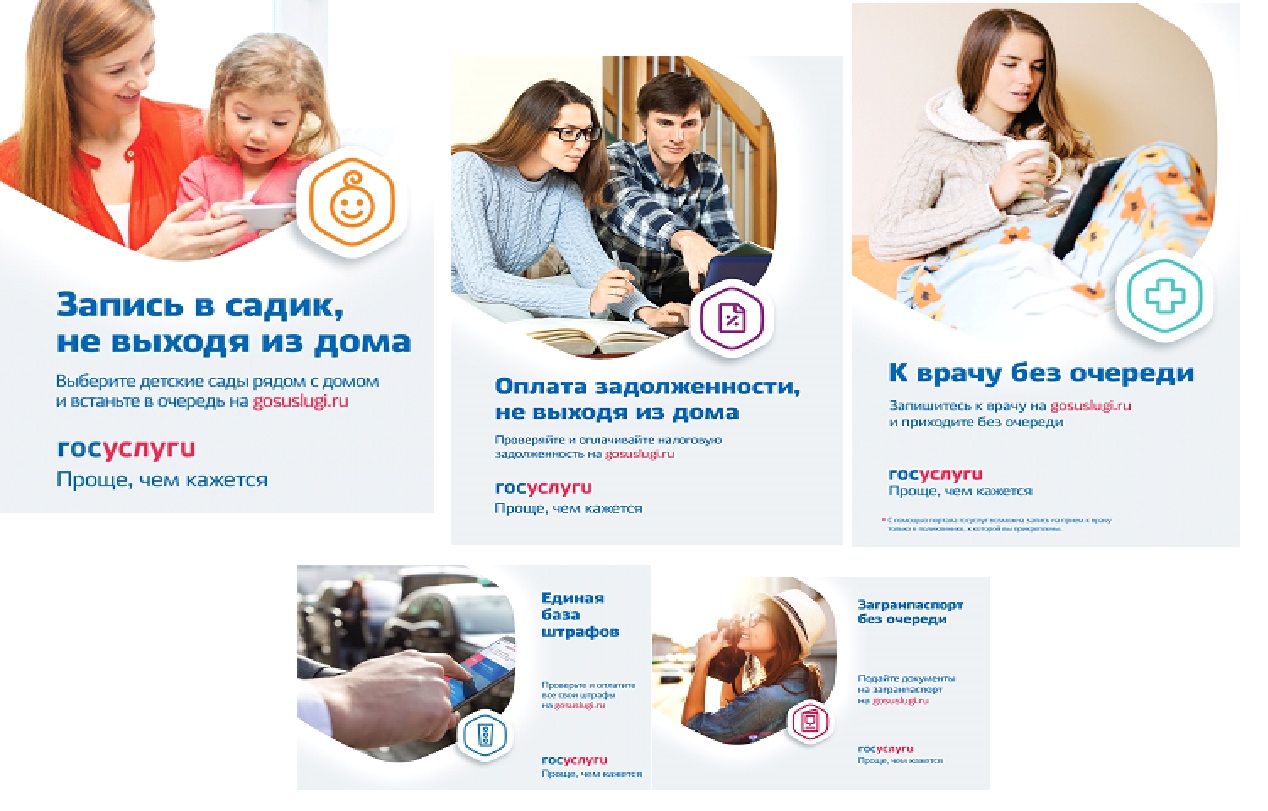 